DDPE/DEI-EQUIPE EDUCA E FAZDDPE/DEI-EQUIPE EDUCA E FAZ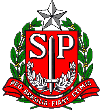 GOVERNO DO ESTADO DE SÃO PAULOGOVERNO DO ESTADO DE SÃO PAULOSECRETARIA DA FAZENDA SECRETARIA DA FAZENDA COORDENAÇÃO DA ADMINISTRAÇÃO FINANCEIRACOORDENAÇÃO DA ADMINISTRAÇÃO FINANCEIRADEPARTAMENTO DE DESPESA DE PESSOAL DO ESTADODEPARTAMENTO DE DESPESA DE PESSOAL DO ESTADOALTERAÇÃO DE JORNADA / CARGA SUPLEMENTARALTERAÇÃO DE JORNADA / CARGA SUPLEMENTAR26IDENTIFICAÇÃO DA UNIDADESECRETARIA DA EDUCAÇÃOSECRETARIA DA EDUCAÇÃODIRETORIA DE ENSINO: REGIÃO DE CARAPICUIBADIRETORIA DE ENSINO: REGIÃO DE CARAPICUIBACÓD.UA/DENOMINAÇÃO:      UCD.: 02.023MUNICÍPIO :      MUNICÍPIO :      IDENTIFICAÇÃO DO SERVIDORDADOS PARA PAGAMENTODADOS PARA PAGAMENTOIDENTIFICAÇÃO DO SERVIDORDE:PARA:RG:      RS/PV/EX:      PERÍODO                                     DE:                                        ATÉ:         PERÍODO                                     DE:                                        ATÉ:         PERÍODO                                     DE:                                        ATÉ:         PERÍODO                                     DE:                                        ATÉ:         PERÍODO                                     DE:                                        ATÉ:         PERÍODO                                     DE:                                        ATÉ:         PERÍODO                                     DE:                                        ATÉ:         PERÍODO                                     DE:                                        ATÉ:         RG:      RS/PV/EX:      JORNADA : JORNADA : UA A.L.E. :      UA A.L.E. :      JORNADA : JORNADA : UA A.L.E. :      UA A.L.E. :      NOME:      NOME:      1ª A 4ª SÉRIE5ª A 8ª SÉRIEENSINO MÉDIO1ª A 4ª SÉRIE5ª A 8ª SÉRIEENSINO MÉDIONOME:      NOME:      CGA SUPL.CGA SUPL.CARGO: CATEGORIA : AG.T.C.N.G.T.C.N.CARGO: CATEGORIA : AA.L.E.A.L.E.RG:      RS/PV/EX:      PERÍODO                                     DE:                                        ATÉ:         PERÍODO                                     DE:                                        ATÉ:         PERÍODO                                     DE:                                        ATÉ:         PERÍODO                                     DE:                                        ATÉ:         PERÍODO                                     DE:                                        ATÉ:         PERÍODO                                     DE:                                        ATÉ:         PERÍODO                                     DE:                                        ATÉ:         PERÍODO                                     DE:                                        ATÉ:         RG:      RS/PV/EX:      JORNADA : JORNADA : UA A.L.E. :      UA A.L.E. :      JORNADA : JORNADA : UA A.L.E. :      UA A.L.E. :      NOME:      NOME:      1ª A 4ª SÉRIE5ª A 8ª SÉRIEENSINO MÉDIO1ª A 4ª SÉRIE5ª A 8ª SÉRIEENSINO MÉDIONOME:      NOME:      CGA SUPL.CGA SUPL.CARGO: CATEGORIA : AG.T.C.N.G.T.C.N.CARGO: CATEGORIA : AA.L.E.A.L.E.RG:      RS/PV/EX:      PERÍODO                                     DE:                                        ATÉ:         PERÍODO                                     DE:                                        ATÉ:         PERÍODO                                     DE:                                        ATÉ:         PERÍODO                                     DE:                                        ATÉ:         PERÍODO                                     DE:                                        ATÉ:         PERÍODO                                     DE:                                        ATÉ:         PERÍODO                                     DE:                                        ATÉ:         PERÍODO                                     DE:                                        ATÉ:         RG:      RS/PV/EX:      JORNADA : JORNADA : UA A.L.E. :      UA A.L.E. :      JORNADA : JORNADA : UA A.L.E. :      UA A.L.E. :      NOME:      NOME:      1ª A 4ª SÉRIE5ª A 8ª SÉRIEENSINO MÉDIO1ª A 4ª SÉRIE5ª A 8ª SÉRIEENSINO MÉDIONOME:      NOME:      CGA SUPL.CGA SUPL.CARGO: CATEGORIA : AG.T.C.N.G.T.C.N.CARGO: CATEGORIA : AA.L.E.A.L.E.ASSUMO PLENA RESPONSABILIDADE PELA VERACIDADE DAS INFORMAÇÕESASSUMO PLENA RESPONSABILIDADE PELA VERACIDADE DAS INFORMAÇÕESASSUMO PLENA RESPONSABILIDADE PELA VERACIDADE DAS INFORMAÇÕESLOCAL:      DATA: 16/03/2017PREENCHIDO POR:      DIRETOR DE ESCOLADIRIGENTE REGIONAL DE ENSINOASSINATURA E CARIMBOASSINATURA E CARIMBORG:      RS/PV/EX:      RS/PV/EX:      FREQÜÊNCIAFREQÜÊNCIAFREQÜÊNCIAFREQÜÊNCIAPERDASPERDASPERDASPERDASPERDASRG:      RS/PV/EX:      RS/PV/EX:      MÊS / ANOCOMPARECIMENTOSQUANTIDADEFALTA DIAAUXILIOTRANSPORTEA.L.E.G.T.C.N.ADIC. DE TRANSP.GRAT. GERALG.T.ENOME:      NOME:      NOME:      NOME:      NOME:      NOME:      CARGO: CARGO: CATEGORIA : ARG:      RS/PV/EX:      RS/PV/EX:      FREQÜÊNCIAFREQÜÊNCIAFREQÜÊNCIAFREQÜÊNCIAPERDASPERDASPERDASPERDASPERDASRG:      RS/PV/EX:      RS/PV/EX:      MÊS / ANOCOMPARECIMENTOSQUANTIDADEFALTA DIAAUXILIOTRANSPORTEA.L.E.G.T.C.N.ADIC. DE TRANSP.GRAT. GERALG.T.ENOME:      NOME:      NOME:      NOME:      NOME:      NOME:      CARGO: CARGO: CATEGORIA : ARG:      RS/PV/EX:      RS/PV/EX:      FREQÜÊNCIAFREQÜÊNCIAFREQÜÊNCIAFREQÜÊNCIAPERDASPERDASPERDASPERDASPERDASRG:      RS/PV/EX:      RS/PV/EX:      MÊS / ANOCOMPARECIMENTOSQUANTIDADEFALTA DIAAUXILIOTRANSPORTEA.L.E.G.T.C.N.ADIC. DE TRANSP.GRAT. GERALG.T.ENOME:      NOME:      NOME:      NOME:      NOME:      NOME:      CARGO: CARGO: CATEGORIA : AASSUMO PLENA RESPONSABILIDADE PELA VERACIDADE DAS INFORMAÇÕESASSUMO PLENA RESPONSABILIDADE PELA VERACIDADE DAS INFORMAÇÕESASSUMO PLENA RESPONSABILIDADE PELA VERACIDADE DAS INFORMAÇÕESLOCAL:      DATA: 16/03/2017PREENCHIDO POR:      DIRETOR DE ESCOLADIRIGENTE REGIONAL DE ENSINOASSINATURA E CARIMBOASSINATURA E CARIMBO